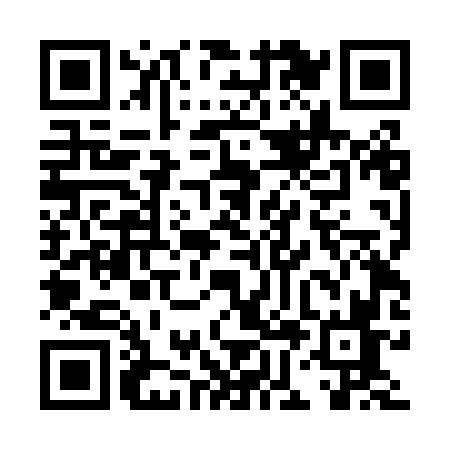 Prayer times for Yekaterinburg, RussiaWed 1 May 2024 - Fri 31 May 2024High Latitude Method: Angle Based RulePrayer Calculation Method: Spiritual Administration of Muslims of RussiaAsar Calculation Method: ShafiPrayer times provided by https://www.salahtimes.comDateDayFajrSunriseDhuhrAsrMaghribIsha1Wed2:545:0912:555:038:4110:482Thu2:535:0712:545:038:4310:493Fri2:525:0512:545:048:4510:504Sat2:505:0312:545:058:4710:515Sun2:495:0012:545:068:4910:526Mon2:484:5812:545:078:5110:537Tue2:474:5612:545:088:5310:548Wed2:464:5412:545:098:5510:559Thu2:454:5212:545:098:5710:5610Fri2:444:5012:545:108:5910:5711Sat2:434:4712:545:119:0110:5812Sun2:424:4512:545:129:0310:5913Mon2:414:4312:545:139:0511:0014Tue2:404:4112:545:149:0711:0115Wed2:394:3912:545:149:0911:0216Thu2:394:3812:545:159:1111:0317Fri2:384:3612:545:169:1311:0418Sat2:374:3412:545:179:1511:0519Sun2:364:3212:545:179:1711:0620Mon2:354:3012:545:189:1911:0721Tue2:344:2912:545:199:2111:0822Wed2:344:2712:545:199:2211:0823Thu2:334:2512:545:209:2411:0924Fri2:324:2412:545:219:2611:1025Sat2:324:2212:555:219:2711:1126Sun2:314:2112:555:229:2911:1227Mon2:304:1912:555:239:3111:1328Tue2:304:1812:555:239:3211:1429Wed2:294:1712:555:249:3411:1530Thu2:294:1612:555:259:3511:1531Fri2:284:1412:555:259:3711:16